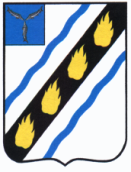 СОВЕТ ДЕПУТАТОВПУШКИНСКОГО МУНИЦИПАЛЬНОГО ОБРАЗОВАНИЯСОВЕТСКОГО  МУНИЦИПАЛЬНОГО  РАЙОНА САРАТОВСКОЙ ОБЛАСТИ (третьего созыва)
РЕШЕНИЕот  05.07.2016 №  180р.п. ПушкиноО проекте решения Совета депутатов Пушкинского муниципального образования «О внесении изменений и дополнений в Устав Пушкинского муниципального образования Советского муниципального района Саратовской области»Руководствуясь Федеральным  законом  Российской  Федерации от 06.10.2003 № 131-ФЗ «Об общих принципах организации местного самоуправления в Российской Федерации», Законом Саратовской области от 29.10.2014 № 131-ЗСО «О порядке формирования представительных органов муниципальных районов в Саратовской области» и Уставом Пушкинского муниципального образования Советского муниципального района, Совет депутатов Пушкинского муниципального образования Советского муниципального района РЕШИЛ:		1. Принять к рассмотрению внесение следующих изменений и дополнений  в Устав Пушкинского муниципального образования Советского муниципального района Саратовской области:	1) статью 19 дополнить частью 12 следующего содержания:«12. Совет депутатов Пушкинского муниципального образования делегирует в состав Муниципального Собрания Советского муниципального района двух человек: главу Пушкинского муниципального образования  и  одного депутата Пушкинского муниципального образования из своего состава.Депутат Пушкинского муниципального образования, делегируемый в Муниципальное Собрание Советского муниципального района, избирается представительным органом поселения из своего состава открытым голосованием в порядке, установленном Регламентом работы Совета депутатов Пушкинского муниципального образования. Решение о делегировании депутата Совета депутата Пушкинского муниципального образования  и главы Пушкинского муниципального образования  в состав Муниципального Собрания Советского муниципального района принимается простым большинством голосов от установленного настоящим Уставом числа депутатов Совета депутатов Пушкинского муниципального образования».	2. Назначить публичные слушания по проекту решения  Совета  депутатов Пушкинского муниципального  образования «О  внесении изменений в  Устав Пушкинского   муниципального образования Советского муниципального района  Саратовской  области». 3. Провести публичные  слушания 21.07.2016  года в 14.00 часов в зрительном зале здании Пушкинского сельского дома культуры, по адресу: Саратовская область, Советский район, р.п. Пушкино, ул. Кооперативная, 27.	4. Поручить  проведение  публичных слушаний постоянной  комиссии Совета  депутатов по законности и правопорядку.	5. Установить, что на публичные слушания приглашаются: депутаты Совета депутатов Пушкинского муниципального образования, представители администрации муниципального образования, представители общественных объединений и трудовых коллективов, расположенных на территории поселения, жители поселения.	6. Замечания  и предложения по проекту  решения  Совета  депутатов  Пушкинского  муниципального  образования «О  внесении изменений в  Устав Пушкинского  муниципального образования Советского муниципального района  Саратовской  области»  направлять в администрацию Пушкинского муниципального образования, по адресу: Саратовская область, Советский район, р. п. Пушкино, ул. Октябрьская, 2 по телефону (845 66) 6-22-10.	7. Настоящее решение подлежит  официальному  опубликованию в установленном порядке.Глава  Пушкинскогомуниципального образования                                                  Л.Г. Денисова